Nahoru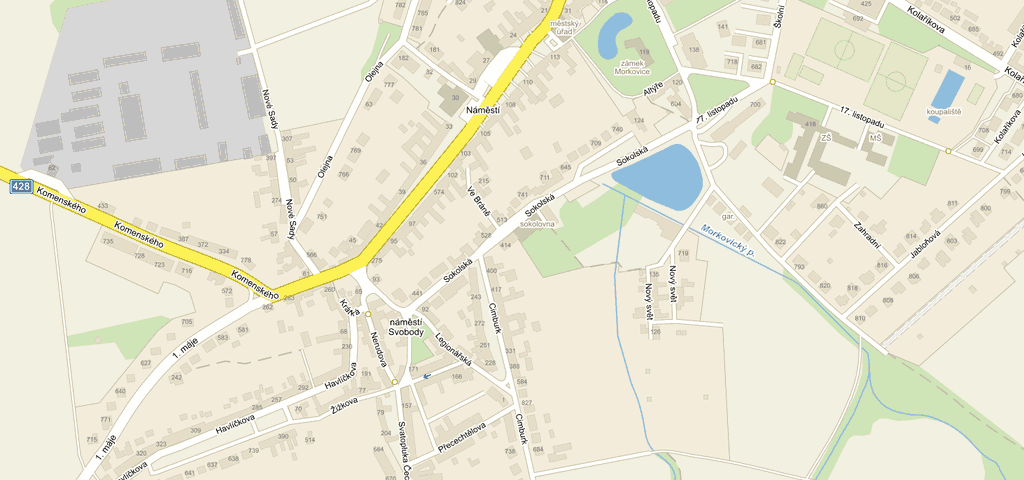 MUDr. Chvátalová Eva, s.r.o. – pro děti, dorost a dospěléSokolská 408,  768 33, Morkovice-Slížany, Telefon  +420 573 370 154  +420 605 186 636   E-mail : eva.chvatal@seznam.czOrdinační hodiny: Pondělí    07:00 - 12:00       13:00 - 15:30Úterý        07:00 - 11:00       13:00 - 15:00Středa      13:00 - 15:00       15:00 - 18:00Čtvrtek     07:00 - 11:00       13:00 - 15:30Pátek        07:00 - 12:00Sobota     ZavřenoNeděle     ZavřenoOdpolední ordinace je kromě středy od 13:00 do 15:00 výhradně určena pro zdravé, objednané pacienty. Ve středu od 15:01 do 18:00 jen pro objednané pacienty. 